Lección 3: Características que definen figurasJuguemos “El cuadrilátero secreto”.Calentamiento: Conversación numérica: Multipliquemos múltiplos de diezEncuentra mentalmente el valor de cada expresión.3.1: Aprendamos cómo jugar “El cuadrilátero secreto”Juega una ronda de “El cuadrilátero secreto” con tu profesor.Compañero A: escoge una figura del grupo de cuadriláteros. Ponla en la carpeta del cuadrilátero secreto sin que tu compañero la vea.Compañero B: haz preguntas de “sí” o “no” para identificar el cuadrilátero. Puedes hacer hasta 5 preguntas. Después, adivina cuál es el cuadrilátero secreto.Compañero A: muéstrale a tu compañero el cuadrilátero secreto.Intercambia roles con tu compañero y juega otra vez.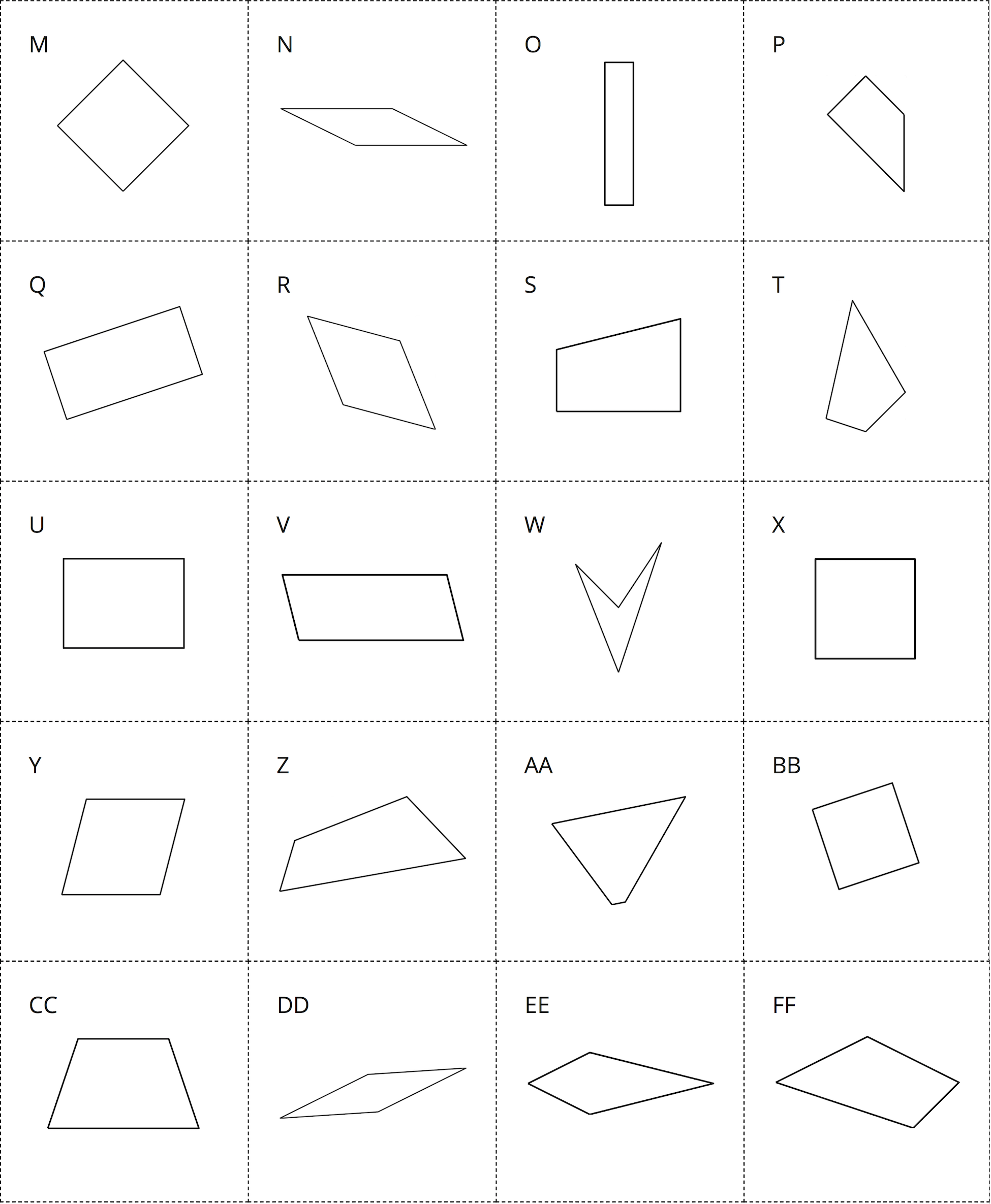 3.2: Juguemos “El cuadrilátero secreto”Compañero A: escoge una figura del grupo de cuadriláteros. Ponla en la carpeta del cuadrilátero secreto sin que tu compañero la vea.Compañero B: haz preguntas de “sí” o “no” para identificar el cuadrilátero. Puedes hacer hasta 5 preguntas. Luego, adivina cuál es el cuadrilátero secreto.Compañero A: muéstrale a tu compañero el cuadrilátero secreto.Intercambia roles con tu compañero y juega otra vez.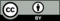 © CC BY 2021 Illustrative Mathematics®